Комплексная контрольная работа3 КЛАССДемонстрационный вариантИнструкция по выполнению работыНа выполнение работы даётся 40минут. Работа включает в себя 13заданий.Ответы на задания запишите в поля ответов в тексте работы. Привыполнении работы не разрешается пользоваться учебником, рабочими тетрадями и другими справочными материалами. При необходимости можно пользоваться черновиком. Записи в черновике проверяться и оцениваться не будут. Советуем выполнять задания в том порядке, в котором они даны. В целях экономии времени пропускайте задание, которое не удаётся выполнить сразу, и переходите к следующему. Если после выполнения всей работы у Вас останется время, то Вы сможете вернуться к пропущенным заданиям. Желаем успеха!Демонстрационный вариант.Прочитай текст.Северный оленьОленей на свете много, но ни одна оленья порода не оказывает стольковажных услуг человеку, как сильный северный олень. На тех территориях, гдеобитает северный олень, не может выжить ни лошадь, ни вол. Холодно очень,сорокаградусный мороз выдержит не каждое животное. А как передвигатьсялюдям (особенно в старые времена), было бы вообще непонятно, если бы у нихне было верного и постоянного слуги, такого как, северный олень. Оленье мясо,молоко, шкура, жир – всё использует человек для жизни.Как выживает северный олень в суровых зимних условиях? Он тепло«одет». Олений мех особенный. В суровую пору кончики волосков меха какбудто бы разбухают, утолщаются; такой преображённый мех надёжно защищаетоленя от лютых морозов, меховая броня держит тепло хорошо. Да и подкожныйжирок тоже помогает не замёрзнуть.В летнюю пору мех значительно короче и мягче,чем зимой. Летом олень ест травянистые растения и злаки, он пытается накопить в организме минеральные соли.Иначе можно и ноги протянуть. Но он их не протягивает. Секрет кроется вособых химических свойствах тканей организма. Химические процессы,происходящие в тканях ног северного оленя, очень своеобразны. Отчасти,благодаря им, выносливость зверя феноменальна.За неимением травы в далёких краях люди не заготавливают для оленьихстад сена; да олени и не любят сено. Любимое их кушанье – мох ягель. Ониразгребают снег и щиплют лишайники и ягель, заключающий в себе довольно много полезныхкомпонентов.Дикие олени несколько крупнее тех, которые из поколения в поколениеживут под близким надзором человека. Дикий олень, в отличие от домашнего,более насторожен, боязлив.Рога – одно из главных достоинств оленя, у северных пород ониприсутствуют и у самцов, и у самок. Их размах достигает 120 сантиметров. Раз в год северные животные сбрасываютрога. А залето отрастают новые, молодые рога.В среднем вес оленя – 150 кг.Его высота достигает двух метров, это больше среднего роста человека.Северные олени перевозят своих хозяев на лёгких саночках с удивительною быстротой и могут пройти в день более ста километров.II. Выполни задания.1. В какой рубрике в интернете может быть опубликован данный текст?  Обведи цифру верного ответа.новинки литературыистория и культуратехникасеверные животныеаквариумистика2. Что вынесено в заголовок текста? Обведи букву верного ответа:А) тема текстаБ) основная мысль текстаВ) заголовок первой части текстаГ) заголовок второй части текста3. В тексте 8 абзацев. В каком абзаце рассказывается о любимом кушанье северного оленя?а) в первомб) в третьемв) в четвёртомг) в седьмом4. Соедини стрелками части предложения, чтобы получилось заглавие второй части.                                                                       в условиях лютых морозов.Северный олень                                 не протягивает ноги.                                                                       раз в году сбрасывает рога.5. Какой абзац может быть назван: «Северный олень – быстрое животное»?а) второйб) четвертыйв) пятыйг) восьмой6. Запиши в таблицу «Особенности северного оленя» недостающую информацию, пользуйся 6,7,8 частями текста.7. Северный олень летома) меняет мехб) не меняет мех8. Выбери растения, которыми питается северный олень.а) водорослиб) мхив) злакиг) лишайники9. Перед тобой двефотографии  северных оленей. К каждойиз  них подходят свои характеристики. Нарисуй стрелками - какие.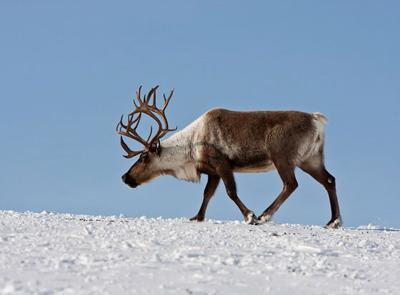 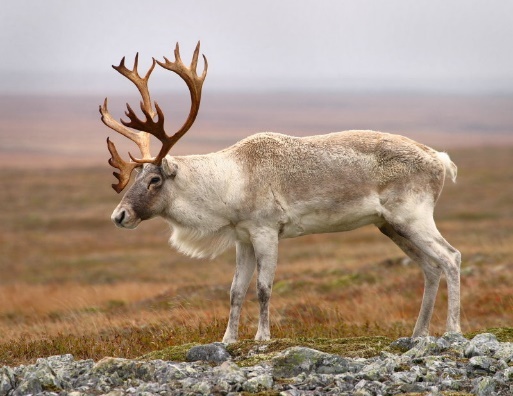 Северный олень зимой.                                                          Северный олень летом.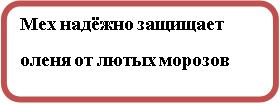 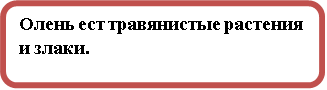 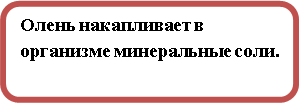 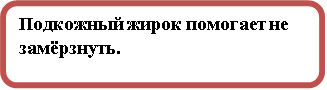 10. Для каждого слова из левого столбика найди его значение в правом столбике. Запиши пары ответов:11. Прочитай предложения. Обведи цифру верного утверждения.1. У северных оленей рога растут только у самцов.2. Раз в год северные олени сбрасывают рога.3. Сброшенные рога у северных оленейбольше не отрастают.12. Выпиши предложение, которое доказывает, что человек использует для жизни северного оленя.13. Изучи записи таблицы, чтобы дописать предложения.Таблица . Численность дикого северного оленя (тыс.голов)Самая большая численность дикого северного оленя в 1995 году наблюдалась в _________________________________ регионе.Самая низкая численность дикого северного оленя в 1999 году наблюдалась в     __________________________________  регионе.План комплексной работы с указанием типа задания, времени выполнения и максимального балла за его выполнениеРазмах роговСредний весВысотаПроходит расстояние за день1. Домашний оленьА) более насторожен, боязлив.2. Дикий оленьБ) живёт под близким надзором человека.12Регион199519971999Северный28,033,335,3Западно-Сибирский24,540,151,2Восточно-Сибирский624,2699,2702,7Дальневосточный295,0440,5442,5№ заданияОбъект оценкиТипзаданияВремя выполненияМаксимальный балл1.высказывать оценочные суждения о прочитанном текстес выбором правильного ответа из предложенных вариантов312.определять тему и главную мысль текстас выбором правильного ответа из предложенных вариантов313делить тексты на смысловые части, составлять план текстас выбором правильного ответа из предложенных вариантов314.делить тексты на смысловые части, составлять план текстас выбором правильного ответа из предложенных вариантов315.Озаглавливать частис выбором правильного ответа из предложенных вариантов216.упорядочивать информацию по заданному основаниюустановление  соответствия327.находить аргументы, подтверждающие выводс выбором правильного ответа из предложенных вариантов318.находить аргументы, подтверждающие выводс выбором правильного ответа из предложенных вариантов219.сравнивать между собой объекты, описанные в тексте, выделяя 2-3 существенных признакаустановление  соответствия4210.устанавливать простые связи, не показанные в тексте напрямуюустановление  соответствия3211.обнаруживать недостоверность получаемых сведенийс выбором правильного ответа из предложенных вариантов3112.находить аргументы, подтверждающие выводс записью развернутого ответа3113.на основе имеющихся знаний, жизненного опыта подвергать сомнению достоверность прочитанногос записью красткого ответа41Всего4016